	Управление Росреестра по Курской области проводит Дни консультаций для экспертов профессиональных сообществ: нотариусов, застройщиков, кредитных организаций, риелторов, арбитражных управляющих, кадастровых инженеры и т.д. 	Нотариусы, застройщики, кредитные организации и риелторы могут получить консультацию каждую среду и каждый четверг.	В среду звонки принимаются  с 10:00 до 13:00, в четверг – с 14:00 до 17:00.	Телефон «горячей линии»: 52-92-75; 52-98-04  - среда,	 51-30-34; 47147(2-32-16) – четверг.	Арбитражные управляющие и кадастровые инженеры могут звонить каждую среду с 10:00 до 13:00.Телефон «горячей линии»: 54-67-45; 51-30-18; 70-82-94.	Сельскохозяйственные организации, КФХ могут задавать интересующие вопросы каждый вторник с 10:00 до 13:00 по телефону 51-16-44. С уважением, Пресс-служба Управления Росреестра по Курской области Тел.: +7 (4712) 52-92-75моб.: 8 (919) 213-05-38Bashkeyeva@r46.rosreestr.ruМы в Instagram:  https://www.instagram.com/rosreestr46/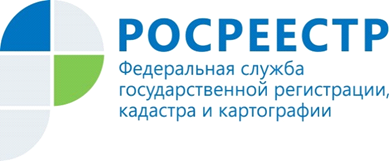 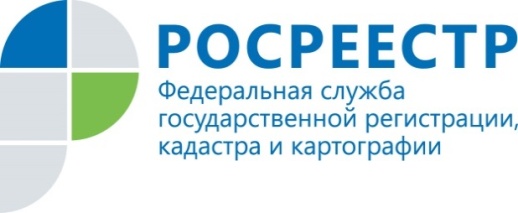 Дни консультаций в Управлении Росреестра по Курской области